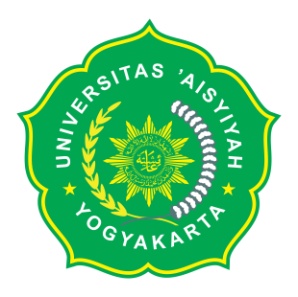 RENCANA PEMBELAJARAN SEMESTER (RPS)  PROGRAM STUDI ADMINISTRASI PUBLIK JENJANG STRATA 1 (S1)FAKULTAS EKONOMI, ILMU SOSIAL DAN HUMANIORAUNIVERSITAS ‘AISYIYAH  YOGYAKARTA*= pilih salah satu MATRIK PEMBELAJARAN RANCANGAN TUGAS Pertemuan ke	: 12					                           Tugas ke: Materi Ajar	: Evaluasi Kinerja Kebijakan                                    Bobot Nilai: 5 %Tujuan TugasMahasiswa diminta melakukan evaluasi kinerja kebijakan berdasarkan kasus yang diberikanUraian TugasObyek garapanMahasiswa melakukan evaluasi kinerja kebijakan berdasarkan kasus yang diberikanYang harus dikerjakan dan batasan-batasan Setiap kelompok diminta melakukan evaluasi kinerja kebijakan berdasarkan kasus yang diberikanc. Metode/Cara Pengerjaan Tugas, acuan yang digunakanPenugasan ini diberikan pada saat proses pembelajaran berlangsungKelas dibagi menjadi beberapa kelompok Setiap kelompok melakukan evaluasi kinerja kebijakan berdasarkan kasus yang diberikanSetiap kelompok menyusun data dalam worksheet yang telah disediakan (lembar kerja)Setiap kelompok menunjuk satu wakil untuk menyampaikan ke forum kelas tentang hasil diskusi kelompokMembuat laporan hasil di worksheet atau lembar kerjad. Deskripsi luaran tugas yang dihasilkan	Analisis Evaluasi Kinerja KebijakanKriteria PenilaianBahan Pembelajaran Buku Kebijakan Publik Handout dalam bentuk power pointKasus yang dibuat oleh dosen pengampuWorksheets (lembar kerja)Jurnal ilmiah oleh dosen pengampu WORKSHEETS (LEMBAR KERJA)MATA KULIAH             : ANALISIS KEBIJAKAN PUBLIKMATA KULIAH             : ANALISIS KEBIJAKAN PUBLIKMATA KULIAH             : ANALISIS KEBIJAKAN PUBLIKJENIS MATA KULIAH       : WAJIBPENEMPATAN              : SEMESTER VI TA2019/2020PENEMPATAN              : SEMESTER VI TA2019/2020PENEMPATAN              : SEMESTER VI TA2019/2020KODE MATA KULIAH       : ADP 6029BESARAN sks                 : 3 sks (2 sks TEORI, 0 sks PRAKTIKUM,  1 sks SEMINAR, 0 sks PRAKTIK)BESARAN sks                 : 3 sks (2 sks TEORI, 0 sks PRAKTIKUM,  1 sks SEMINAR, 0 sks PRAKTIK)BESARAN sks                 : 3 sks (2 sks TEORI, 0 sks PRAKTIKUM,  1 sks SEMINAR, 0 sks PRAKTIK)BESARAN sks                 : 3 sks (2 sks TEORI, 0 sks PRAKTIKUM,  1 sks SEMINAR, 0 sks PRAKTIK)DOSEN PENANGGUNG-JAWAB   :  Nur Faidati, SIP, MADOSEN PENANGGUNG-JAWAB   :  Nur Faidati, SIP, MADOSEN PENANGGUNG-JAWAB   :  Nur Faidati, SIP, MATim Dosen: Gerry Katon Mahendra, SIP, MIPDESKRIPSI SINGKAT MATA KULIAHMata kuliah ini dirancang untuk memberikan pemahaman kepada para mahasiswa mengenai proses analisis kebijakan public. Kuliah ini memperkenalkan dan mendiskusikan proses, metode, dan teknik analisis kebijakan publik.Mata kuliah ini dirancang untuk memberikan pemahaman kepada para mahasiswa mengenai proses analisis kebijakan public. Kuliah ini memperkenalkan dan mendiskusikan proses, metode, dan teknik analisis kebijakan publik.Mata kuliah ini dirancang untuk memberikan pemahaman kepada para mahasiswa mengenai proses analisis kebijakan public. Kuliah ini memperkenalkan dan mendiskusikan proses, metode, dan teknik analisis kebijakan publik.CAPAIAN PEMBELAJARAN SIKAP (CP S)S3Berkontribusi dalam peningkatan mutu kehidupan bermasyarakat, berbangsa, dan bernegara berdasarkan Pancasila; S3Berkontribusi dalam peningkatan mutu kehidupan bermasyarakat, berbangsa, dan bernegara berdasarkan Pancasila; S3CAPAIAN PEMBELAJARAN PENGUASAAN PENGETAHUAN (CP PP)PP1, PP6Menguasai konsep teoritis administrasi, organisasi, birokrasi, kebijakan publik, pelayanan publik, perilaku organisasi, keuangan negara, reformasi administrasi, dan governansi public; PP1Menguasai konsep teoritis analisis, implementasi, monitoring evaluasi dan advokasi  kebijakan publik;PP6Menguasai konsep teoritis administrasi, organisasi, birokrasi, kebijakan publik, pelayanan publik, perilaku organisasi, keuangan negara, reformasi administrasi, dan governansi public; PP1Menguasai konsep teoritis analisis, implementasi, monitoring evaluasi dan advokasi  kebijakan publik;PP6CAPAIAN PEMBELAJARAN KETRAMPILAN UMUM (CP KU)KU 1Mampu menerapkan pemikiran logis, kritis, sistematis, dan inovatif, dalam konteks pengembangan atau implementasi ilmu pengetahuan dan teknologi yang memperhatikan dan menerapkan nilai humaniora yang sesuai dengan bidang keahliannya;KU1Mampu menerapkan pemikiran logis, kritis, sistematis, dan inovatif, dalam konteks pengembangan atau implementasi ilmu pengetahuan dan teknologi yang memperhatikan dan menerapkan nilai humaniora yang sesuai dengan bidang keahliannya;KU1CAPAIAN PEMBELAJARAN KETRAMPILAN KHUSUS (CP KK)KK 1, KK2Mampu menganalisis interaksi antar aktor dalam governansi publik seperti dalam penyusunan kebijakan dan manajemen pelayanan publik, baik di tingkat lokal maupun nasional, dalam aspek sosial, ekonomi, budaya, politik, dan hankam dengan pendekatan ekonomi politik; KK1Mampu mengindentifikasi kepentingan publik dalam siklus kebijakan publik, baik di tingkat lokal maupun nasional; KK2Mampu menganalisis interaksi antar aktor dalam governansi publik seperti dalam penyusunan kebijakan dan manajemen pelayanan publik, baik di tingkat lokal maupun nasional, dalam aspek sosial, ekonomi, budaya, politik, dan hankam dengan pendekatan ekonomi politik; KK1Mampu mengindentifikasi kepentingan publik dalam siklus kebijakan publik, baik di tingkat lokal maupun nasional; KK2CAPAIAN PEMBELAJARAN MATA KULIAH (CP MK)Mahasiswa mampu menguasai konsep teoritis administrasi, organisasi, birokrasi, kebijakan publik, pelayanan publik, perilaku organisasi, keuangan negara, reformasi administrasi, dan governansi publicMahasiswa mampu maenguasai konsep teoritis analisis, implementasi, monitoring evaluasi dan advokasi  kebijakan publikMahasiswa mampu menerapkan pemikiran logis, kritis, sistematis, dan inovatif, dalam konteks pengembangan atau implementasi ilmu pengetahuan dan teknologi yang memperhatikan dan menerapkan nilai humaniora yang sesuai dengan bidang keahliannyaMahasiswa maampu menganalisis interaksi antar aktor dalam governansi publik seperti dalam penyusunan kebijakan dan manajemen pelayanan publik, baik di tingkat lokal maupun nasional, dalam aspek sosial, ekonomi, budaya, politik, dan hankam dengan pendekatan ekonomi politikMhasiswa mampu mengindentifikasi kepentingan publik dalam siklus kebijakan publik, baik di tingkat lokal maupun nasionalMahasiswa mampu menguasai konsep teoritis administrasi, organisasi, birokrasi, kebijakan publik, pelayanan publik, perilaku organisasi, keuangan negara, reformasi administrasi, dan governansi publicMahasiswa mampu maenguasai konsep teoritis analisis, implementasi, monitoring evaluasi dan advokasi  kebijakan publikMahasiswa mampu menerapkan pemikiran logis, kritis, sistematis, dan inovatif, dalam konteks pengembangan atau implementasi ilmu pengetahuan dan teknologi yang memperhatikan dan menerapkan nilai humaniora yang sesuai dengan bidang keahliannyaMahasiswa maampu menganalisis interaksi antar aktor dalam governansi publik seperti dalam penyusunan kebijakan dan manajemen pelayanan publik, baik di tingkat lokal maupun nasional, dalam aspek sosial, ekonomi, budaya, politik, dan hankam dengan pendekatan ekonomi politikMhasiswa mampu mengindentifikasi kepentingan publik dalam siklus kebijakan publik, baik di tingkat lokal maupun nasionalMahasiswa mampu menguasai konsep teoritis administrasi, organisasi, birokrasi, kebijakan publik, pelayanan publik, perilaku organisasi, keuangan negara, reformasi administrasi, dan governansi publicMahasiswa mampu maenguasai konsep teoritis analisis, implementasi, monitoring evaluasi dan advokasi  kebijakan publikMahasiswa mampu menerapkan pemikiran logis, kritis, sistematis, dan inovatif, dalam konteks pengembangan atau implementasi ilmu pengetahuan dan teknologi yang memperhatikan dan menerapkan nilai humaniora yang sesuai dengan bidang keahliannyaMahasiswa maampu menganalisis interaksi antar aktor dalam governansi publik seperti dalam penyusunan kebijakan dan manajemen pelayanan publik, baik di tingkat lokal maupun nasional, dalam aspek sosial, ekonomi, budaya, politik, dan hankam dengan pendekatan ekonomi politikMhasiswa mampu mengindentifikasi kepentingan publik dalam siklus kebijakan publik, baik di tingkat lokal maupun nasionalBAHAN KAJIANMetode analisis kebijakanMeta analisis dan analisis meso Analisis keputusan dan delivery Metode analisis kebijakanMeta analisis dan analisis meso Analisis keputusan dan delivery Metode analisis kebijakanMeta analisis dan analisis meso Analisis keputusan dan delivery DAFTAR RUJUKAN Anggara, Sahya.2014.Kebijakan Publik.Bandung:CV. Pustaka SetiaAgustino, Leo.2014.Dasar-Dasar Kebijakan Publik.Bandung:Alfabeta AG, Subarsono. 2012. Analisis Kebijakan Publik (Konsep, teori, dan Aplikasi). Yogyakarta: Pustaka Pelajar.Agus Purwanto, Erwan. 2012. Implementasi Kebijakan Publik (Konsep dan Aplikasinya di Indonesia).Yogyakarta: Gava Media.Madani, Muhlis. 2011. Dimensi Aktor Dalam Proses Perumusan Kebijakan Publik. Yogyakarta: Graham Ilmu.Winarno, Budi. 2012. Kebijakan Publik Teori, Proses, dan Studi Kasus. Yogyakarta: CAPS.Wahab, Abdul Solichin. 2012. Analisis Kebijakan. Jakarta: Bumi Aksara. Dewi, Rahayu Kusuma. 2016. Studi Analisa Kebijakan. Bandung: Pustaka Setia. Ali, Faried dkk. 2011. Studi Analisa Kebijakan. Bandung: Refika Aditama. Anggara, Sahya.2014.Kebijakan Publik.Bandung:CV. Pustaka SetiaAgustino, Leo.2014.Dasar-Dasar Kebijakan Publik.Bandung:Alfabeta AG, Subarsono. 2012. Analisis Kebijakan Publik (Konsep, teori, dan Aplikasi). Yogyakarta: Pustaka Pelajar.Agus Purwanto, Erwan. 2012. Implementasi Kebijakan Publik (Konsep dan Aplikasinya di Indonesia).Yogyakarta: Gava Media.Madani, Muhlis. 2011. Dimensi Aktor Dalam Proses Perumusan Kebijakan Publik. Yogyakarta: Graham Ilmu.Winarno, Budi. 2012. Kebijakan Publik Teori, Proses, dan Studi Kasus. Yogyakarta: CAPS.Wahab, Abdul Solichin. 2012. Analisis Kebijakan. Jakarta: Bumi Aksara. Dewi, Rahayu Kusuma. 2016. Studi Analisa Kebijakan. Bandung: Pustaka Setia. Ali, Faried dkk. 2011. Studi Analisa Kebijakan. Bandung: Refika Aditama. Anggara, Sahya.2014.Kebijakan Publik.Bandung:CV. Pustaka SetiaAgustino, Leo.2014.Dasar-Dasar Kebijakan Publik.Bandung:Alfabeta AG, Subarsono. 2012. Analisis Kebijakan Publik (Konsep, teori, dan Aplikasi). Yogyakarta: Pustaka Pelajar.Agus Purwanto, Erwan. 2012. Implementasi Kebijakan Publik (Konsep dan Aplikasinya di Indonesia).Yogyakarta: Gava Media.Madani, Muhlis. 2011. Dimensi Aktor Dalam Proses Perumusan Kebijakan Publik. Yogyakarta: Graham Ilmu.Winarno, Budi. 2012. Kebijakan Publik Teori, Proses, dan Studi Kasus. Yogyakarta: CAPS.Wahab, Abdul Solichin. 2012. Analisis Kebijakan. Jakarta: Bumi Aksara. Dewi, Rahayu Kusuma. 2016. Studi Analisa Kebijakan. Bandung: Pustaka Setia. Ali, Faried dkk. 2011. Studi Analisa Kebijakan. Bandung: Refika Aditama. KOMPONEN PENILAIANUTS dan UAS = 57%Seminar = 23%Penugasan = 20%UTS dan UAS = 57%Seminar = 23%Penugasan = 20%UTS dan UAS = 57%Seminar = 23%Penugasan = 20%MINGGU  KE SUB CP MK (SEBAGAI KEMAMPUAN AKHIR YANG DIHARAPKAN)BAHAN KAJIAN /MATERI PEMBELAJARANMETODE PEMBELAJARAN (ESTIMASI WAKTU)PENGALAMAN BELAJAR MAHASISWAPENILAIANPENILAIANPENILAIANMINGGU  KE SUB CP MK (SEBAGAI KEMAMPUAN AKHIR YANG DIHARAPKAN)BAHAN KAJIAN /MATERI PEMBELAJARANMETODE PEMBELAJARAN (ESTIMASI WAKTU)PENGALAMAN BELAJAR MAHASISWAINDIKATOR PENILAIANMETODE DAN INSTRUMEN PENILAIANBOBOT NILAI'(1)'(2)'(3)'(4)'(5)'(6)'(7)(8)1Mahasiswa mengetahui dan memahami aturan perkuliahan, bahan kajian dan materi yang akan dipergunakan dalam 1 semester, ruang lingkup MK Analisis Kebijakan PublikKontrak Belajar, Rencana Pembelajaran Semester, Satuan Acara Perkuliahan, Indikator Penilaian Tugas
 (Materi I)(TM:1x(3x50)){BT+BM;1+1)x(3x60”)} =510 menitPenjelasan tentang RPSMekanisme, aturan perkuliahanKemampuan yang ditunjukkan mahasiswa dalam memutuskan sikap untuk membuat kontrak belajar dan penguasaan pemahaman terhadap rencana pembelajaran semester (RPS) ditujukan mahasiswaContextual Teaching and Learning: ceramah dan braistorming11Mahasiswa mengetahui dan memahami aturan perkuliahan, bahan kajian dan materi yang akan dipergunakan dalam 1 semester, ruang lingkup MK Analisis Kebijakan PublikKontrak Belajar, Rencana Pembelajaran Semester, Satuan Acara Perkuliahan, Indikator Penilaian Tugas
 (Materi I)(TM:1x(3x50)){BT+BM;1+1)x(3x60”)} =510 menitPenjelasan tentang RPSMekanisme, aturan perkuliahanKemampuan yang ditunjukkan mahasiswa dalam memutuskan sikap untuk membuat kontrak belajar dan penguasaan pemahaman terhadap rencana pembelajaran semester (RPS) ditujukan mahasiswaContextual Teaching and Learning: ceramah dan braistorming2Mahasiswa memahami proses Analisis Kebijakan PublikGambaran Umum Proses Analisis Kebijakan Publik(TM:1x(3x50)){BT+BM;1+1)x(3x60”)} =510 menit(Menganalisis kasusMempresentasikan hasil diskusi kasusKemampuan menunjukkan  kinerja Menjunjung tinggi nilai kemanusiaan dalam menjalankan tugas berdasarkan agama, moral dan etikaKemampuan menjelaskan proses analisis kebijakan publikContextual Teaching and Learning: ceramah dan braistormingKriteria Penilaian : Ketepatan dan penguasaanTeknik penilaian: non tes.Bentuk penilaian:Pengetahuan : kuisSikap : observasiKeterampilan : observasiInstrument penilaian : rubrik penilaian.5%22Mahasiswa memahami proses Analisis Kebijakan PublikGambaran Umum Proses Analisis Kebijakan Publik(TM:1x(3x50)){BT+BM;1+1)x(3x60”)} =510 menit(Menganalisis kasusMempresentasikan hasil diskusi kasusKemampuan menunjukkan  kinerja Menjunjung tinggi nilai kemanusiaan dalam menjalankan tugas berdasarkan agama, moral dan etikaKemampuan menjelaskan proses analisis kebijakan publikContextual Teaching and Learning: ceramah dan braistormingKriteria Penilaian : Ketepatan dan penguasaanTeknik penilaian: non tes.Bentuk penilaian:Pengetahuan : kuisSikap : observasiKeterampilan : observasiInstrument penilaian : rubrik penilaian.5%3Mahasiswa mampu mengetahui dan memahami Kerangka Analisis Kebijakan PublikKerangka Analisis Kebijakan Publik(TM:1x(3x50)){BT+BM;1+1)x(3x60”)} =510 menitMenganalisis kasusMempresentasikan hasil diskusi kasusKemampuan menunjukkan  kinerja Menjunjung tinggi nilai kemanusiaan dalam menjalankan tugas berdasarkan agama, moral dan etikaKemampuan menjelaskan kerangka analisis kebijakan publikContextual Teaching and Learning: ceramah dan braistormingKriteria Penilaian : Ketepatan dan penguasaanTeknik penilaian: non tes.Bentuk penilaian:Pengetahuan : kuisSikap : observasiKeterampilan : observasiInstrument penilaian : rubrik penilaian.33Mahasiswa mampu mengetahui dan memahami Kerangka Analisis Kebijakan PublikKerangka Analisis Kebijakan Publik(TM:1x(3x50)){BT+BM;1+1)x(3x60”)} =510 menitMenganalisis kasusMempresentasikan hasil diskusi kasusKemampuan menunjukkan  kinerja Menjunjung tinggi nilai kemanusiaan dalam menjalankan tugas berdasarkan agama, moral dan etikaKemampuan menjelaskan kerangka analisis kebijakan publikContextual Teaching and Learning: ceramah dan braistormingKriteria Penilaian : Ketepatan dan penguasaanTeknik penilaian: non tes.Bentuk penilaian:Pengetahuan : kuisSikap : observasiKeterampilan : observasiInstrument penilaian : rubrik penilaian.4Mahasiswa mengetahui dan memahami Bentuk-Bentuk Analisis KebijakanBentuk-Bentuk Analisis Kebijakan(TM:1x(3x50)){BT+BM;1+1)x(3x60”)} =510 menitMenganalisis kasusMempresentasikan hasil diskusi kasusKemampuan menunjukkan  kinerja Menjunjung tinggi nilai kemanusiaan dalam menjalankan tugas berdasarkan agama, moral dan etikaKemampuan menjelaskan bentuk-bentuk analisis kebijakan publikContextual Teaching and Learning: ceramah dan braistormingKriteria Penilaian : Ketepatan dan penguasaanTeknik penilaian: non tes.Bentuk penilaian:Pengetahuan : kuisSikap : observasiKeterampilan : observasiInstrument penilaian : rubrik penilaian.44Mahasiswa mengetahui dan memahami Bentuk-Bentuk Analisis KebijakanBentuk-Bentuk Analisis Kebijakan(TM:1x(3x50)){BT+BM;1+1)x(3x60”)} =510 menitMenganalisis kasusMempresentasikan hasil diskusi kasusKemampuan menunjukkan  kinerja Menjunjung tinggi nilai kemanusiaan dalam menjalankan tugas berdasarkan agama, moral dan etikaKemampuan menjelaskan bentuk-bentuk analisis kebijakan publikContextual Teaching and Learning: ceramah dan braistormingKriteria Penilaian : Ketepatan dan penguasaanTeknik penilaian: non tes.Bentuk penilaian:Pengetahuan : kuisSikap : observasiKeterampilan : observasiInstrument penilaian : rubrik penilaian.5Mahasiswa mengetahui dan memahami Perumusan Masalah Kebijakan dalam konteks Analisis Kebijakan PublikPerumusan Masalah Kebijakan(TM:1x(3x50)){BT+BM;1+1)x(3x60”)} =510 menitMenganalisis kasusMempresentasikan hasil diskusi kasusKemampuan menunjukkan  kinerja Menjunjung tinggi nilai kemanusiaan dalam menjalankan tugas berdasarkan agama, moral dan etikaKemampuan menjelaskan definisi kebijakan Perumusan Masalah Kebijakan dalam konteks Analisis Kebijakan PublikContextual Teaching and Learning: ceramah dan braistormingKriteria Penilaian : Ketepatan dan penguasaanTeknik penilaian: non tes.Bentuk penilaian:Pengetahuan : kuisSikap : observasiKeterampilan : observasiInstrument penilaian : rubrik penilaian.55Mahasiswa mengetahui dan memahami Perumusan Masalah Kebijakan dalam konteks Analisis Kebijakan PublikPerumusan Masalah Kebijakan(TM:1x(3x50)){BT+BM;1+1)x(3x60”)} =510 menitMenganalisis kasusMempresentasikan hasil diskusi kasusKemampuan menunjukkan  kinerja Menjunjung tinggi nilai kemanusiaan dalam menjalankan tugas berdasarkan agama, moral dan etikaKemampuan menjelaskan definisi kebijakan Perumusan Masalah Kebijakan dalam konteks Analisis Kebijakan PublikContextual Teaching and Learning: ceramah dan braistormingKriteria Penilaian : Ketepatan dan penguasaanTeknik penilaian: non tes.Bentuk penilaian:Pengetahuan : kuisSikap : observasiKeterampilan : observasiInstrument penilaian : rubrik penilaian.6Mahasiswa mengetahui dan memahami Peramalan (Forecasting) dalam konteks Analisis Kebijakan PublikPeramalan (Forecasting)(TM:1x(3x50)){BT+BM;1+1)x(3x60”)} =510 menitMenganalisis kasusMempresentasikan hasil diskusi kasusKemampuan menunjukkan  kinerja Menjunjung tinggi nilai kemanusiaan dalam menjalankan tugas berdasarkan agama, moral dan etikaKemampuan menjelaskan Peramalan (Forecasting) dalam konteks Analisis Kebijakan PublikContextual Teaching and Learning: ceramah dan braistormingKriteria Penilaian : Ketepatan dan penguasaanTeknik penilaian: non tes.Bentuk penilaian:Pengetahuan : kuisSikap : observasiKeterampilan : observasiInstrument penilaian : rubrik penilaian.66Mahasiswa mengetahui dan memahami Peramalan (Forecasting) dalam konteks Analisis Kebijakan PublikPeramalan (Forecasting)(TM:1x(3x50)){BT+BM;1+1)x(3x60”)} =510 menitMenganalisis kasusMempresentasikan hasil diskusi kasusKemampuan menunjukkan  kinerja Menjunjung tinggi nilai kemanusiaan dalam menjalankan tugas berdasarkan agama, moral dan etikaKemampuan menjelaskan Peramalan (Forecasting) dalam konteks Analisis Kebijakan PublikContextual Teaching and Learning: ceramah dan braistormingKriteria Penilaian : Ketepatan dan penguasaanTeknik penilaian: non tes.Bentuk penilaian:Pengetahuan : kuisSikap : observasiKeterampilan : observasiInstrument penilaian : rubrik penilaian.7Mahasiswa memahami  Identifikasi Alternatif Kebijakan dalam konteks Analisis Kebijakan PublikIdentifikasi Alternatif Kebijakan(TM:1x(3x50)){BT+BM;1+1)x(3x60”)} =510 menitMenganalisis kasusMempresentasikan hasil diskusi kasusKemampuan menunjukkan  kinerja Menjunjung tinggi nilai kemanusiaan dalam menjalankan tugas berdasarkan agama, moral dan etikaKemampuan menjelaskan Identifikasi Alternatif dalam konteks Analisis Kebijakan Publik KebijakanContextual Teaching and Learning: ceramah dan braistormingKriteria Penilaian : Ketepatan dan penguasaanTeknik penilaian: non tes.Bentuk penilaian:Pengetahuan : kuisSikap : observasiKeterampilan : observasiInstrument penilaian : rubrik penilaian.77Mahasiswa memahami  Identifikasi Alternatif Kebijakan dalam konteks Analisis Kebijakan PublikIdentifikasi Alternatif Kebijakan(TM:1x(3x50)){BT+BM;1+1)x(3x60”)} =510 menitMenganalisis kasusMempresentasikan hasil diskusi kasusKemampuan menunjukkan  kinerja Menjunjung tinggi nilai kemanusiaan dalam menjalankan tugas berdasarkan agama, moral dan etikaKemampuan menjelaskan Identifikasi Alternatif dalam konteks Analisis Kebijakan Publik KebijakanContextual Teaching and Learning: ceramah dan braistormingKriteria Penilaian : Ketepatan dan penguasaanTeknik penilaian: non tes.Bentuk penilaian:Pengetahuan : kuisSikap : observasiKeterampilan : observasiInstrument penilaian : rubrik penilaian.8Mahasiswa mampu memahami Kriteria Umum Alternatif Evaluasi Kebijakan dalam konteks Analisis Kebijakan Publik Kriteria Umum Alternatif Evaluasi Kebijakan(TM:1x(3x50)){BT+BM;1+1)x(3x60”)} =510 menitMenganalisis kasusMempresentasikan hasil diskusi kasusKemampuan menunjukkan  kinerja Menjunjung tinggi nilai kemanusiaan dalam menjalankan tugas berdasarkan agama, moral dan etikaKemampuan menjelaskan Kriteria Umum Alternatif Evaluasi Kebijakan dalam konteks Analisis Kebijakan PublikContextual Teaching and Learning: ceramah dan braistormingKriteria Penilaian : Ketepatan dan penguasaanTeknik penilaian: non tes.Bentuk penilaian:Pengetahuan : kuisSikap : observasiKeterampilan : observasiInstrument penilaian : rubrik penilaian.8Mahasiswa mampu memahami Kriteria Umum Alternatif Evaluasi Kebijakan dalam konteks Analisis Kebijakan Publik Kriteria Umum Alternatif Evaluasi Kebijakan(TM:1x(3x50)){BT+BM;1+1)x(3x60”)} =510 menitMenganalisis kasusMempresentasikan hasil diskusi kasusKemampuan menunjukkan  kinerja Menjunjung tinggi nilai kemanusiaan dalam menjalankan tugas berdasarkan agama, moral dan etikaKemampuan menjelaskan Kriteria Umum Alternatif Evaluasi Kebijakan dalam konteks Analisis Kebijakan PublikContextual Teaching and Learning: ceramah dan braistormingKriteria Penilaian : Ketepatan dan penguasaanTeknik penilaian: non tes.Bentuk penilaian:Pengetahuan : kuisSikap : observasiKeterampilan : observasiInstrument penilaian : rubrik penilaian.9Mahasiswa memahami Rekomendasi Kebijakan dalam konteks Analisis Kebijakan PublikRekomendasi Kebijakan(TM:1x(3x50)){BT+BM;1+1)x(3x60”)} =510 menitMenganalisis kasusMempresentasikan hasil diskusi kasusKemampuan menunjukkan  kinerja Menjunjung tinggi nilai kemanusiaan dalam menjalankan tugas berdasarkan agama, moral dan etikaKemampuan menjelaskan Rekomendasi Kebijakan dalam konteks Analisis Kebijakan PublikContextual Teaching and Learning: ceramah dan braistormingKriteria Penilaian : Ketepatan dan penguasaanTeknik penilaian: non tes.Bentuk penilaian:Pengetahuan : kuisSikap : observasiKeterampilan : observasiInstrument penilaian : rubrik penilaian.5%10Mahasiswa memahami Implementasi Kebijakan dalam konteks Analisis Kebijakan PublikImplementasi Kebijakan(TM:1x(3x50)){BT+BM;1+1)x(3x60”)} =510 menitMenganalisis kasusMempresentasikan hasil diskusi kasusKemampuan menunjukkan  kinerja Menjunjung tinggi nilai kemanusiaan dalam menjalankan tugas berdasarkan agama, moral dan etikaKemampuan menjelaskan Implementasi Kebijakan dalam konteks Analisis Kebijakan PublikContextual Teaching and Learning: ceramah dan braistormingKriteria Penilaian : Ketepatan dan penguasaanTeknik penilaian: non tes.Bentuk penilaian:Pengetahuan : kuisSikap : observasiKeterampilan : observasiInstrument penilaian : rubrik penilaian.5%11Mahasiswa memahami Pemantauan KebijakanPemantauan Kebijakan(TM:1x(3x50)){BT+BM;1+1)x(3x60”)} =510 menitMenganalisis kasusMempresentasikan hasil diskusi kasusKemampuan menunjukkan  kinerja Menjunjung tinggi nilai kemanusiaan dalam menjalankan tugas berdasarkan agama, moral dan etikaKemampuan menjelaskan Pemantauan Kebijakan dalam konteks Analisis Kebijakan PublikContextual Teaching and Learning: ceramah dan braistormingKriteria Penilaian : Ketepatan dan penguasaanTeknik penilaian: non tes.Bentuk penilaian:Pengetahuan : kuisSikap : observasiKeterampilan : observasiInstrument penilaian : rubrik penilaian.5%12Mahasiswa memahami Evaluasi Kinerja Kebijakan dalam konteks Analisis Kebijakan PublikEvaluasi Kinerja Kebijakan(TM:1x(3x50)){BT+BM;1+1)x(3x60”)} =510 menitMenganalisis kasusMempresentasikan hasil diskusi kasusKemampuan menunjukkan  kinerja Menjunjung tinggi nilai kemanusiaan dalam menjalankan tugas berdasarkan agama, moral dan etikaKemampuan menjelaskan Evaluasi Kinerja Kebijakan dalam konteks Analisis Kebijakan PublikContextual Teaching and Learning: ceramah dan braistormingKriteria Penilaian : Ketepatan dan penguasaanTeknik penilaian: non tes.Bentuk penilaian:Pengetahuan : kuisSikap : observasiKeterampilan : observasiInstrument penilaian : rubrik penilaian.5%13Mahasiswa memahami Mengembangkan Argumen Kebijakan dalam konteks Analisis Kebijakan PublikMengembangkan Argumen Kebijakan(TM:1x(3x50)){BT+BM;1+1)x(3x60”)} =510 menitMenganalisis kasusMempresentasikan hasil diskusi kasusKemampuan menunjukkan  kinerja Menjunjung tinggi nilai kemanusiaan dalam menjalankan tugas berdasarkan agama, moral dan etikaKemampuan menjelaskan Mengembangkan Argumen Kebijakan dalam konteks Analisis Kebijakan PublikContextual Teaching and Learning: ceramah dan braistormingKriteria Penilaian : Ketepatan dan penguasaanTeknik penilaian: non tes.Bentuk penilaian:Pengetahuan : kuisSikap : observasiKeterampilan : observasiInstrument penilaian : rubrik penilaian.14Mahasiswa memahami Mengembangkan Argumen Kebijakan Mengembangkan Argumen Kebijakan(TM:1x(3x50)){BT+BM;1+1)x(3x60”)} =510 menitMenganalisis kasusMempresentasikan hasil diskusi kasusKemampuan menunjukkan  kinerja Menjunjung tinggi nilai kemanusiaan dalam menjalankan tugas berdasarkan agama, moral dan etikaKemampuan menjelaskan Mengembangkan Argumen Kebijakan dalam konteks Analisis Kebijakan PublikContextual Teaching and Learning: ceramah dan braistormingKriteria Penilaian : Ketepatan dan penguasaanTeknik penilaian: non tes.Bentuk penilaian:Pengetahuan : kuisSikap : observasiKeterampilan : observasiInstrument penilaian : rubrik penilaian.SKORDESKRIPSI RUBRIK PENILAIAN80 - 100Hasil jawaban menggunakan metode yang tepat, analisis yang sistematis, benar dan bahasa baik 70 - <80Hasil jawaban menggunakan metode yang tepat, analisis yang sistematis dan  benar 55 - <70Hasil jawaban menggunakan metode yang tepat dan  analisis yang tidak sistematis40 - <55Hasil jawaban menggunakan metode yang kurang tepat, analisis yang tidak  sistematis … < 40Tidak menjawabMata Kuliah:Materi:Kelompok:NoKomponenPembahasan:::::Yogyakarta, 20 Februari 2020Disahkan olehDiperiksa olehDisusun olehKetua ProdiKoordinator KurikulumAn. Tim DosenDosen Penanggun-Jawab Gerry Katon Mahendra, SIP, MANur Fitri Mutmainah, SIP, MPANur Faidati, SIP, MA